ENTÊTE DU DOMAINE/NOM DU DOMAINERecommandations sanitaires – VIGNESPour la sécurité de tous, merci d’observer ces recommandations avec le plus grand soin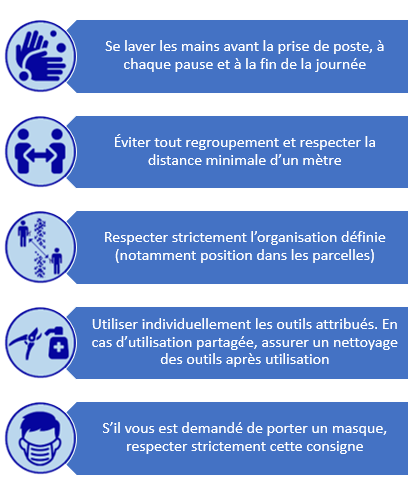 